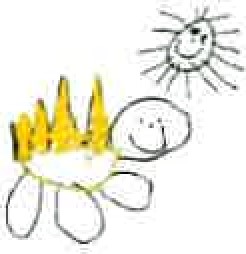 Gorran Pre School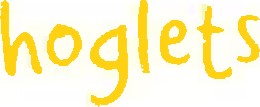 Employment2.2 Induction of staff, volunteers and managersPolicy StatementAt Gorran Pre-School Hoglets we provide an induction for all staff, committee and managers in order to fully brief them about the setting, the families we serve, our policies and procedures, curriculum and daily practice.EYFS key themes and commitmentsProcedures	We have a written induction plan for all new staff, which includes the following: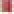 		Introductions to all staff and volunteers, including management committee members.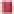 		Familiarising with the building, health and safety and fire procedures.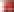 		Ensuring our policies and procedures have been read and are carried out.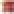 Introduction to parents, especially parents of allocated key children where appropriate. 	Familiarising them with confidential information where applicable in relation to any key children.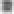 		Details of the tasks and daily routines to be completed.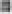  The induction period lasts two weeks. The manager inducts new staff and volunteers. The chairperson or senior manager inducts new managers.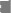 During the induction period, the individual must demonstrate understanding of and compliance with policies, procedures, tasks and routines. Successful completion of the induction forms part of the probationary period.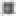 Parent helpers are given a brief induction on their first session which comprises familiarising with the building, health and safety and fire procedures, introduction to staff and children and details of tasks to be conducted. Parents will also be made aware of the preschool policies file if they wish to familiarise themselves with the preschool policies.Other useful Pre-school Learning Alliance publications	Employee Handbook (2009)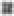 Recruiting and Managing Employees (2010)This policy was adopted at a meeting ofHeld on October 2019Date to be reviewed   October 2020Role of Signatory (manager) : INFORMATION ABOUT STAFF/VOLUNTEERS/STUDENTS/COMMITTEEFull nameRolee.g. staff title/volunteer/student/committee memberAddressTelephone contact numbersHome	DayEvening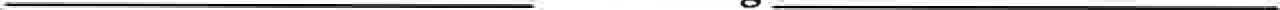 Work	DayEvening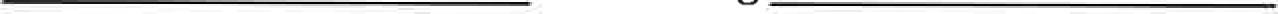 Mobile	DayEvening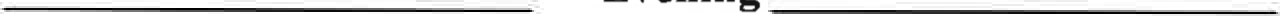 EMERGENCY CONTACT DETAILSNameRelationship to above O Famly o Neighbour OF O Work ColleagueTel No:Mobile tel no: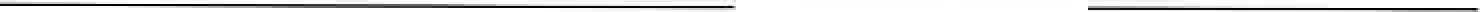 Any other comments: eg Allergies, medical conditionsSignedPrint nameDate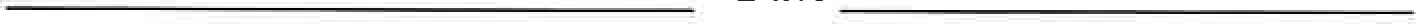    A Unique ChildRelationshipsEnablingEnvironments1 3 Keeping safe2.4 key person 3.2 supporting every child